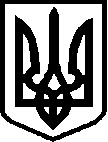 ВОРОЖБЯНСЬКА МІСЬКА РАДАВОРОЖБЯНСЬКА ГІМНАЗІЯ № 4ВОРОЖБЯНСЬКОЇ МІСЬКОЇ РАДИ СУМСЬКОЇ ОБЛАСТІН А К А З30.08.2023                                                                                                          №  65 -ОПро посилення протипожежногота техногенного захисту Відповідно до листа Міністерства освіти і науки України «Про посилення протипожежного та техногенного захисту об'єктів, проведення позапланових інструктажів з безпеки життєдіяльності», з метою посилення пожежної та техногенної безпеки у школі та попередження виникнення надзвичайних ситуаційНАКАЗУЮ:1. Всім учасникам навчально-виховного процесу:1.1. Ознайомитись з основними вимогами пожежної безпеки, викладеними в «Правил пожежної безпеки для навчальних закладів та установ системи освіти України»,  затверджених   наказом   Міністерства   освіти  і  науки  України     1.2. Ознайомитись з порядком дій у разі виникнення пожежі і у разі необхідності чітко його дотримуватись .  1.3. Не використовувати нагрівальні прилади відкритого типу,                           а також підключення масляних радіаторів через подовжувач.                                                                                                    Постійно1.4. Не допускати збереження легкозаймистих матеріалів у непризначених                для цього місцях.                                                                                                      Постійно1.5. Заборонити паління в приміщеннях школи та на її території.                                                                                                                                                                                         Постійно2. Відповідальному за протипожежний стан у гімназії Єременко О.С.:2.1. Здійснювати контроль за станом протипожежного режиму.            Постійно2.2. Забезпечити всі приміщення первинними засобами пожежогасіння (згідно з нормами), контролювати їх спроможність до практичного використання.2.3. Перевірити систему електроживлення, електроустановок (ізоляцію електропроводки, штепселі, розетки, вимикачі, заземлення) і усунути несправності. 2.4. Контролювати заборону використання нагрівальних приладів відкритого типу, а також підключення масляних радіаторів через подовжувач.                                                                                                    Постійно2.5. Контролювати недопущення збереження легкозаймистих матеріалів у  непризначених для цього  місцях.                                                                                                      Постійно2.6. Перевірити стан горищ, підвалів – при необхідності вичистити їх від бруду та сміття.Постійно2.7. Забезпечити виконання приписів державної пожежної охорони.                                                                                             	        Постійно 2.8. Вести журнал реєстрації інструктажів з питань пожежної безпеки встановленого зразку.Постійно2.9. Посилити персональну відповідальність за проведення оглядів приміщень після закінчення  роботи та прилеглих територій у неробочий час і вихідні дні.                                                                                                      Постійно2.10. Контролювати заборону паління в приміщеннях школи та на його території.                                                                                                                                                                                         Постійно2.11. Проводити по кожному з випадків пожеж службові розслідування з виданням відповідних наказів і притягненням до відповідальності винних осіб.У разі пожежі2.12. Проводити тренування щодо дій у випадку надзвичайних ситуацій в закладі та бесіди з пожежної безпеки з учителями, учнями та технічними працівниками школи.Протягом 2023/2024 навчального року3. Відповідальним за додержання протипожежних правил у приміщеннях школи:3.1. Контролювати заборону використання нагрівальних приладів відкритого типу, а також підключення масляних радіаторів через подовжувач у закріплених приміщеннях.                                                                                                    Постійно3.2. Контролювати недопущення збереження легкозаймистих матеріалів у  закріплених приміщеннях.                                                                                                      Постійно3.3. Не допускати паління у закріплених приміщеннях.                                                                                                                                                                                         Постійно4. Сторожам школи проводити огляди приміщень після закінчення занять та прилеглих територій у неробочий час і вихідні дні.                                                                                                      Постійно5. Заступнику директора з навчально-виховної роботи Шевич С.І.:5.1.Провести позапланові інструктажі з учасниками освітнього процесу з безпеки життєдіяльності з реєстрацією у відповідних журналах.5.2. Провести позапланове тренування з евакуації учасників освітнього процесу у разі загрози виникнення або виникнення надзвичайної ситуації.5.3.Видати розпорядчий документ щодо заборони використання в приміщеннях об’єктів експлуатації несправних приладів опалення та саморобних нагрівальних приладів.5.4.Перевірити план евакуації на випадок пожежі або інших надзвичайних ситуацій з обов’язковим позначенням маршрутів евакуації, місць розташування первинних засобів пожежогасіння та електричних щитів, із дублюванням, у разі потреби, англійською мовою.5.5.Визначити порядок евакуації рухомих матеріальних цінностей у разі загрози виникнення або виникненні надзвичайної ситуації.5.6.Сприяти проведенню перевірок  підрозділами ДСНС щодо дотримання вимог правил пожежної та техногенної безпеки. 5.7.Питання щодо протипожежної та техногенної безпеки, безпеки життєдіяльності учасників освітнього процесу тримати на постійному контролі.6. Контроль за виконанням даного наказу залишаю за собою.Директор                                                                О. МІРОШНИЧЕНКО